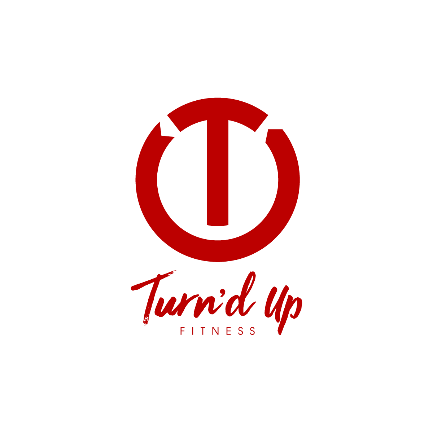 TURN’D UP INSTRUCTOR ‘TO DO’ LISTI put together this list to ensure anyone going to any class will have the same amazing 
Turn'd Up Fitness experience. I made it a checklist so you can use it from time to time to keep 
your standards high! Hope you find it useful.CLASS PREPCLASS DELIVERY	AFTER CLASS	 SOCIAL MEDIA	MARKETING	GENERAL	1. Structure playlist and make sure the playlist is in order before class: 1 warm up1 pulse raiser 8 songs from the 'It's a Twerkout' section3 sassy1 cool down2. DressRepresent the TUF brand: TUF clothing, check shirtHair down and make up done if it gives you a boost3. Before class startsWelcome all class membersSign in sheetsCheck members have completed Par-QsAsk them to follow your Instagram page and offer to add them to a private Facebook group. Ask them to like the main TUF fitness page and follow the main TUF Instagram accountAlways have spare change if customers are paying in class Arrive 15 minutes early - don't be late!TUF music playing in the background Set disco lights up Give an introduction about what TUF is to new membersKeep it all inclusive so that nobody feels left outTransform into 'Sasha Fierce' as soon as the music beginsMaximum energy throughout each trackActivate hands with each move. Clear precise movement. On point technique.Use facial expressions - have fun with them!Use cues effectively:         - Before every change in movement         - Big and bold cues         - Use your voiceConnect with your girl gang!        - Use the mirrors to make eye contact        - Scan the room - always think about the new people at the back        - Aim for 'fitness magic' - when everyone is moving in sync - this should be possible if cues are strongQuick demos - only if neededKeep breaks to a minimumKeep classes fresh and current with new routines introduced regularly Thank everybody for comingCongratulate first timers!Ask for feedback (good/bad)Take a class photo and post on social media -Tag your girl gangKeep posts positive and upliftingRemember to use ‘Woman of the Week’Use your hashtags. Research what relevant hashtags are trendingBe consistentUse high-quality photosUse flyersAlways carry business cardsTalk to people about TUFTry flashmobs at festivals or in the middle of town!Message new followersPost on buying and selling sitesUtilise Facebook adsBuild a community Take care of your mind and body:        - Keep yourself fit and eat nutritious foods        - Drink plenty of waterSupport other instructors when you can buy going to their classes or events and sharing each other’s postsAlways put in 100%